                ҠАРАР                                                                       ПОСТАНОВЛЕНИЕ2016 йыл 26 февраль		          № 21                   26 февраля 2016 годаО плане противодействия коррупции в сельском поселенииИрсаевский сельсовет муниципального района Мишкинский районРеспублики Башкортостана на 2016-2018 годы.	В целях реализации Федерального закона от 25.12.2008 г. № 273-ФЗ «О противодействии коррупции», закона Республики Башкортостан от 13.07.2009 г. № 145-з «О противодействии коррупции», в соответствии с п.38 ч.1 ст.14 Федерального закона от 06.10.2003 года № 131-ФЗ «Об общих принципах организации местного самоуправления в Российской Федерации» и на основании представления прокурора  Мишкинского района от 01.02.2016 г. № 87-2016 г. «Об устранении нарушений законодательства о противодействии коррупции»ПОСТАНОВЛЯЮ:	 1. Утвердить План мероприятий по противодействию коррупции в сельском поселении Ирсаевский сельсовет муниципального района Мишкинский район Республики Башкортостан на 2016-2018 годы (приложение 1).	2. Настоящее постановление обнародовать на информационном стенде Администрации сельского поселения по адресу: д.Ирсаево, ул.Школьная, д.2 и на официальном сайте сельского поселения http://irsai.mishkan.ru/.	3. Контроль за исполнением настоящего постановления оставляю за собой.        Глава сельского поселения                             А.И.Андриянова  Приложение                                                                                        к постановлению главысельского поселения Ирсаевский сельсовет                                                                                        от 26.02.2016 г. № 21   План мероприятийпо противодействию коррупции в сельском поселении
Ирсаевский сельсовет муниципального района Мишкинский
район Республики Башкортостан  на 2016-2018 годыБАШҠОРТОСТАН РЕСПУБЛИКАҺЫМИШКӘ  РАЙОНЫ МУНИЦИПАЛЬ РАЙОНЫНЫҢ ИРСАЙ АУЫЛ СОВЕТЫ АУЫЛ БИЛӘМӘҺЕ ХАКИМИӘТЕИрсай ауылы, Мәктәп урамы, 2Тел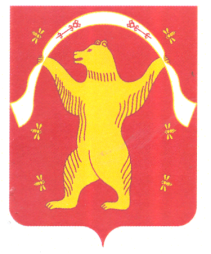 РЕСПУБЛИКА БАШКОРТОСТАНАДМИНИСТРАЦИЯСЕЛЬСКОГО ПОСЕЛЕНИЯИРСАЕВСКИЙ СЕЛЬСОВЕТМУНИЦИПАЛЬНОГО РАЙОНАМИШКИНСКИЙ РАЙОН452344, д. Ирсаево, улица Школьная, 2Тел:2-37-47, 2-37-22№ п/пНаименование мероприятийСроки реализацииОтветственные исполнители1. Организационные мероприятия1. Организационные мероприятия1. Организационные мероприятия1. Организационные мероприятия1.1Подготовка и проведение мероприятий по выполнению требований ежегодных посланий Президента Российской	 Федерации  и Республики Башкортостан2016 -2018 ггГлава администрации1.2Подготовка нормативно-правовых	
актов по вопросам организации и
реализации мероприятий настоящего             плана, касающихся антикоррупционной политики.2016 г.Управляющий делами1.3Подготовка отчета о реализации Плана мероприятий по противодействию  коррупции в сельском поселении Ирсаевский сельсовет на 2016 – 2018 годы         2016-2018 ггУправляющий делами2. Антикоррупционная политика и экспертиза нормативных правовых актов и их проектов2. Антикоррупционная политика и экспертиза нормативных правовых актов и их проектов2. Антикоррупционная политика и экспертиза нормативных правовых актов и их проектов2. Антикоррупционная политика и экспертиза нормативных правовых актов и их проектов2.1Организация проверки соблюдения связанных с муниципальной службой ограничений и запретов,                               установленных Федеральным законом от 02.03.2007 г. № 25-ФЗ «О
муниципальной службе в Российской Федерации» и другими федеральными законами2016-2018 гг.Глава администрации2.2Предъявление в установленном
порядке квалификационных
требований к гражданам,
претендующим на замещение	
должностей муниципальной службы.2016-2018 гг.Глава администрации2.3Организация проверки достоверности представляемых гражданином персональных данных и иных сведений при поступлении на муниципальную службу.2016-2018 ггГлава администрации2.4Осуществление приема граждан на  вакантные должности муниципальной службы преимущественно на конкурсной основе2016-2018 ггГлава администрации2.5     Отчет об исполнении порядка уведомления представителя нанимателя (работодателя) о фактах обращения в целях склонения муниципального служащего к совершению коррупционных правонарушений, перечня сведений, содержащихся в уведомлениях, регламента организации проверки этих сведений и порядка регистрации уведомлений.2016-2018 ггУправляющий делами2.6     Организация проверки достоверности предоставляемых муниципальными служащими сведений о доходах, об имуществе, принадлежащем им на праве собственности, обязательствах  имущественного характера.П квартал 2016г.П квартал 2017г. П квартал 2018г. Глава администрации2.7    Оптимизация и конкретизация должностных обязанностей муниципальных служащих администрации сельского поселения.2016-2018 ггГлава администрации2.8     Обеспечение формирования и подготовки резерва кадров для замещения муниципальных должностей. Замещение муниципальных должностей преимущественно из числа лиц, включенных в резерв кадров2016-2018 ггУправляющий делами2.9    Предоставление информации о нарушении сроков рассмотрения и исполнения обращений граждан администрацией сельского поселения Ирсаевский сельсовет2016-2018 ггУправляющий делами2.10   Организация деятельности Комиссии по урегулированию конфликта интересовПо мере необходимостиСекретарь Комиссии2.11Проведение антикоррупционнойэкспертизы муниципальных правовых актов и их проектов2016-2018 ггГлава администрации2.12Подготовка и представление сведений о проведении антикоррупционной экспертизы муниципальных правовых
актов и их проектов главе 
Администрации сельского поселенияЕжеквартально(до 10 числа)Управляющий делами3. Мониторинг должностных правонарушений, проявлений коррупции и мер противодействия3. Мониторинг должностных правонарушений, проявлений коррупции и мер противодействия3. Мониторинг должностных правонарушений, проявлений коррупции и мер противодействия3. Мониторинг должностных правонарушений, проявлений коррупции и мер противодействия3.1Проведение обзора публикаций средств массовой информации (СМИ) и с отбором и анализом печатных публикаций и телевизионных сюжетов о фактах, имеющих признаки проявления коррупции в сельском поселении 2016-2018 ггУправляющий делами3.2Подготовка и представление Главе сельского поселения Ирсаевский сельсовет информации о коррупционных проявлениях:-о совершенных муниципальными служащими правонарушениях	                    коррупционной направленности;-о проводимых расследованиях по     фактам коррупционных правонарушений.ЕжеквартальноПредседателькомиссии пособлюдений требования и урегулированию конфликта интересов3.3Анализ частных определений судов,          представлений и протестов органов прокуратуры, связанных с коррупционными проявлениями, об устранении нарушений законодательства в отношении муниципальных служащих, работников муниципальных                 учреждений и предприятий2016-2018 ггУправляющий делами3.4Анализ обращений граждан и юридических  лиц, содержащих	информацию о коррупционных проявлениях. 2016-2018 ггУправляющий делами4. Мероприятия по обеспечению доступности и прозрачности в деятельности органов местного самоуправления и предотвращению должностных нарушений4. Мероприятия по обеспечению доступности и прозрачности в деятельности органов местного самоуправления и предотвращению должностных нарушений4. Мероприятия по обеспечению доступности и прозрачности в деятельности органов местного самоуправления и предотвращению должностных нарушений4. Мероприятия по обеспечению доступности и прозрачности в деятельности органов местного самоуправления и предотвращению должностных нарушений4.1Функционирование официального сайта администрации в соответствии с Федеральным законом от 9 февраля . N 8-ФЗ «Об обеспечении доступа к информации о деятельности государственных органов и органов  местного самоуправления»2016-2018 ггГлава администрации4.2Содействие общественным	 организациям и движениям в проведении мероприятий, направленных на формирование негативного отношения к 
коррупционным проявлениям и  повышение правовой культуры.2016-2018 ггУправляющий делами4.3Информационное сопровождение проведения мероприятий по
противодействию коррупции в сельском поселении Ирсаевский сельсовет2016-2018 ггУправляющий делами4.4Опубликование и размещение на официальном сайте сельского поселения http://irsai.mishkan.ru/. муниципальных правовых актов Совета  и администрации сельского поселения2016-2018 ггУправляющий делами4.5Подготовка предложений и разработка плана по привлечению населения муниципального образования к деятельности по реализации  антикоррупционной политики в муниципальном образовании.2016-2018 ггГлава сельского поселения4.6Создание необходимых условий для проведения диалога между  органами местного   самоуправления сельского поселения и населением по обсуждению проблем противодействия коррупции.2016-2018 ггГлава сельского поселения5. Мероприятия по обеспечению эффективного расходования средств бюджета сельского поселения, гласности и прозрачности при размещениимуниципального заказа5. Мероприятия по обеспечению эффективного расходования средств бюджета сельского поселения, гласности и прозрачности при размещениимуниципального заказа5. Мероприятия по обеспечению эффективного расходования средств бюджета сельского поселения, гласности и прозрачности при размещениимуниципального заказа5. Мероприятия по обеспечению эффективного расходования средств бюджета сельского поселения, гласности и прозрачности при размещениимуниципального заказа5.1Обеспечение выполнения требований,   установленных Федеральным законом 
 № 44-ФЗ от 27 марта 2013 года   «О  контрактной системе в сфере закупок товаров, услуг для обеспечения государственных и муниципальных нужд»2016-2018 ггспециалист 1 категории5.2Организация проведения работы по     
профессиональной подготовке, повышению квалификации, текущему контролю уровня профессиональной подготовки муниципальных служащих, занятых в сфере размещения заказа и 
осуществления закупок продукции для муниципальных нужд.2016-2018 ггГлава администрации5.3Освещение в СМИ вопросов  размещения заказов на поставки товаров, выполнение работ, оказание услуг для муниципальных нужд.2016-2018 ггспециалист 1 категории5.4Анализ итогов размещения муниципального заказа (ежегодный) с выработкой методических рекомендаций по совершенствованию системы размещения муниципального        заказа.2016-2018 ггПостоянная комиссия по бюджету5.5Анализ практики по заключению муниципальных контрактов на поставку товаров, выполнение работ, оказание услуг для муниципальных нужд с целью соблюдения требования законодательства, а также соблюдения основного критерия исполнения           муниципального контракта минимальной цены при соблюдении    требований к качеству продукции, срокам поставки товаров, выполнения работ, оказания услуг, срокам и объему           предоставления гарантий качества товаров, работ, услуг и т.п.	2016-2018 ггПостоянная комиссия по бюджету6. Предупреждение и выявление должностных нарушений, связанных скоррупционными проявлениями6. Предупреждение и выявление должностных нарушений, связанных скоррупционными проявлениями6. Предупреждение и выявление должностных нарушений, связанных скоррупционными проявлениями6. Предупреждение и выявление должностных нарушений, связанных скоррупционными проявлениями6.1Осуществление в установленном  законом порядке проверок финансово- хозяйственной деятельности сельского поселения в целях  недопущения нецелевого	использования средств бюджета сельского поселения         2016-2018 гг 
Ревизионная комиссия